Электронная библиотечная система «BookUp» содержит учебную и профессиональную медицинскую литературу ведущих российских издательств.С 24 октября до 01 декабря 2016 года преподавательскому составу и студентам ХМГМА доступны все книги ЭБС, в том числе:Sobotta. Атлас анатомии человека. Том 1: Голова. Шея. Верхняя конечностьSobotta. Атлас анатомии человека. Том 2: Туловище. Внутренние органы. Нижняя конечностьСтудентам, которые хотят легко перейти к топографической анатомии и клиническим дисциплинам. Врачам, получающим последипломное образование – рентгеногаммы, КТ, МРТ, эндоскопические изображения, соответствующие анатомическим рисункамГайтон А. К. Медицинская физиология - самый известный в мире учебник по физиологии. Написан понятным языком, содержит большое количество рисунков, которые облегчают запоминание и восприятие текста, формирует основу клинического мышления.	Гартнер Л. П. Цветной атлас гистологии - удобный, компактный атлас, содержащий не только микрофотографии, но и краткий текст с основными понятиями гистологии и схемами для лучшего усвоения материала.Основы патологии заболеваний по Роббинсу и Котрану Том1, Том2, Том3 - самая последняя информация по патологии в разумном объеме, изложенная последовательно и логично. Патологическая анатомия и патологическая физиология изложены вместе. Издание считается одним из лучших учебников в мире, сопровождается атласом. Атлас патологии Роббинса и Котрана - в атласе можно найти ответы на все экзаменационные вопросы по макропрепаратам, не заглядывая в учебник - информация краткая, точная, ничего лишнего.Цветной атлас патологической анатомии - фотографии незафиксированных препаратов, сделанные во время вскрытия. Все изображения сопровождаются комментариями.Форбс Ч. Д. Клиническая медицина - атлас-учебник ценен огромным количеством изображений симптомов заболеваний, для представления которых трудно найти реальных больных. При этом в нем четко и кратко описаны и основные проявления болезней, представленных на фотографиях. Хороший экспресс-курс для подготовки к экзаменамЭти и другие книги – на сайте http://books-up.ru/ в свободном доступе в сети ХМГМА, для входа с личных компьютеров по логину KhMSMA и паролю libuser По всем вопросам обращаться в каб. 237 (читальный зал библиотеки, 2 этаж). Краткое руководство пользователя(тестовый доступ)Наберите в адресной строке браузера books-up.ruЕсли в правом верхнем углу Вы видите название своей организации, значит с Вашего IP-адреса полные тексты доступны без авторизации на сайте (Рис. 1).  Нажав на ссылку Книжная полка, Вы перейдёте к списку доступных полных текстов (Рис. 2).   Если Ваша организация автоматически не определилась, введите логин ____________, пароль ____________. После авторизации Вам будет доступна Книжная полка Вашей организации.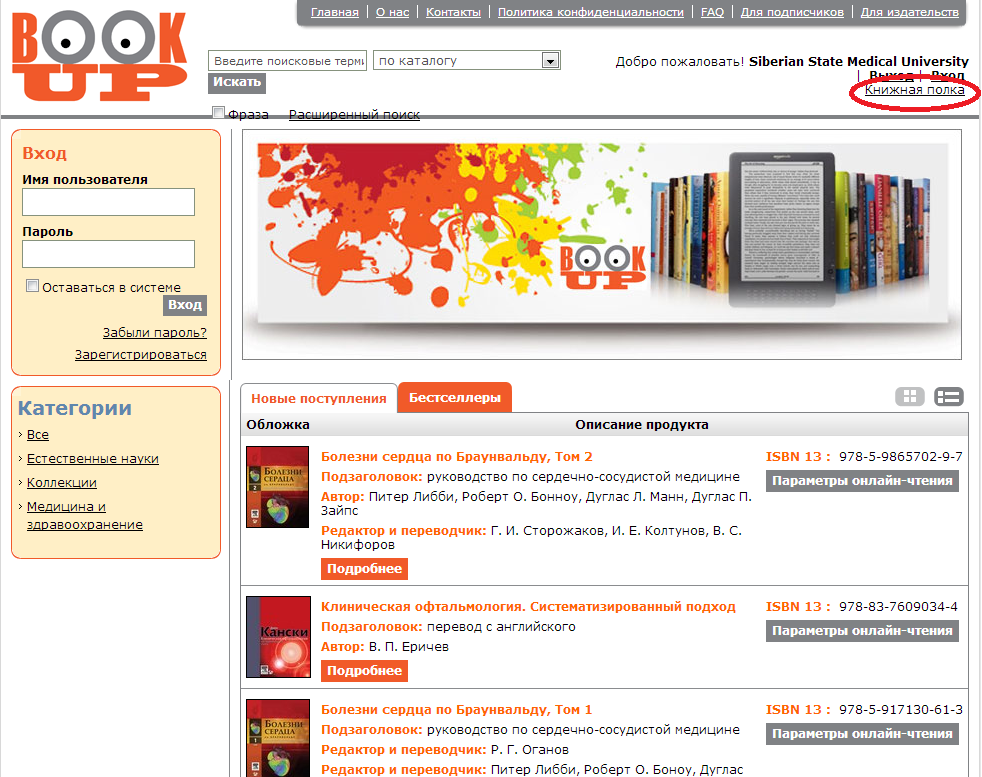 Рис. 1На книжной полке (Рис. 2) Вы можете:	- отсортировать список книг по алфавиту в порядке возрастания и убывания	- перейти к подробному описанию выбранной книги, нажав кнопку «Подробнее»	- перейти к чтению полного текста книги, нажав иконку Рис. 2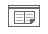 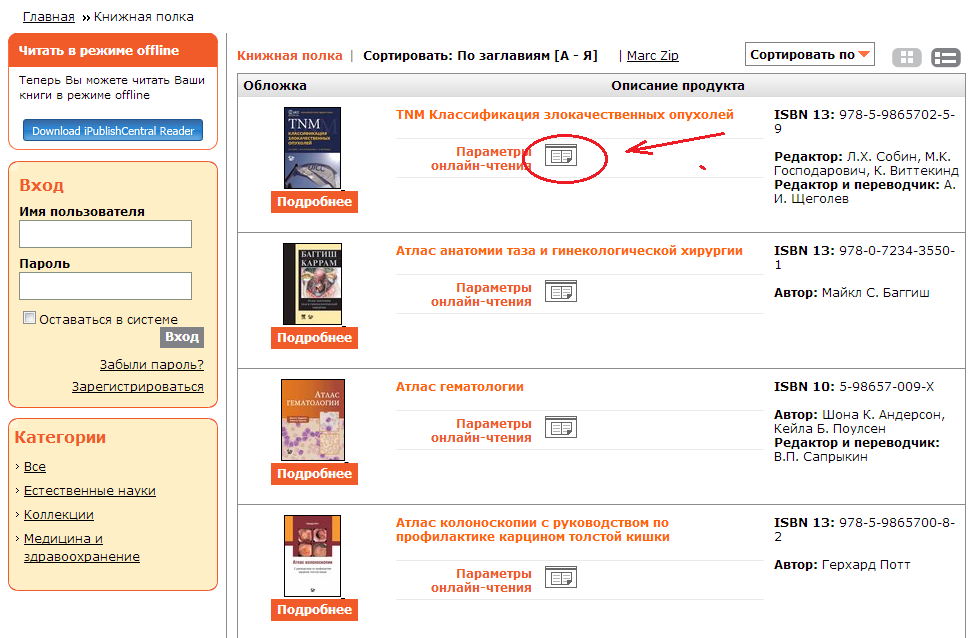 Рис. 2Онлайн-просмотр книг5.1 Верхняя панель- просматривать книгу  можно по одной или по две страницы, кликая по иконке .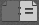 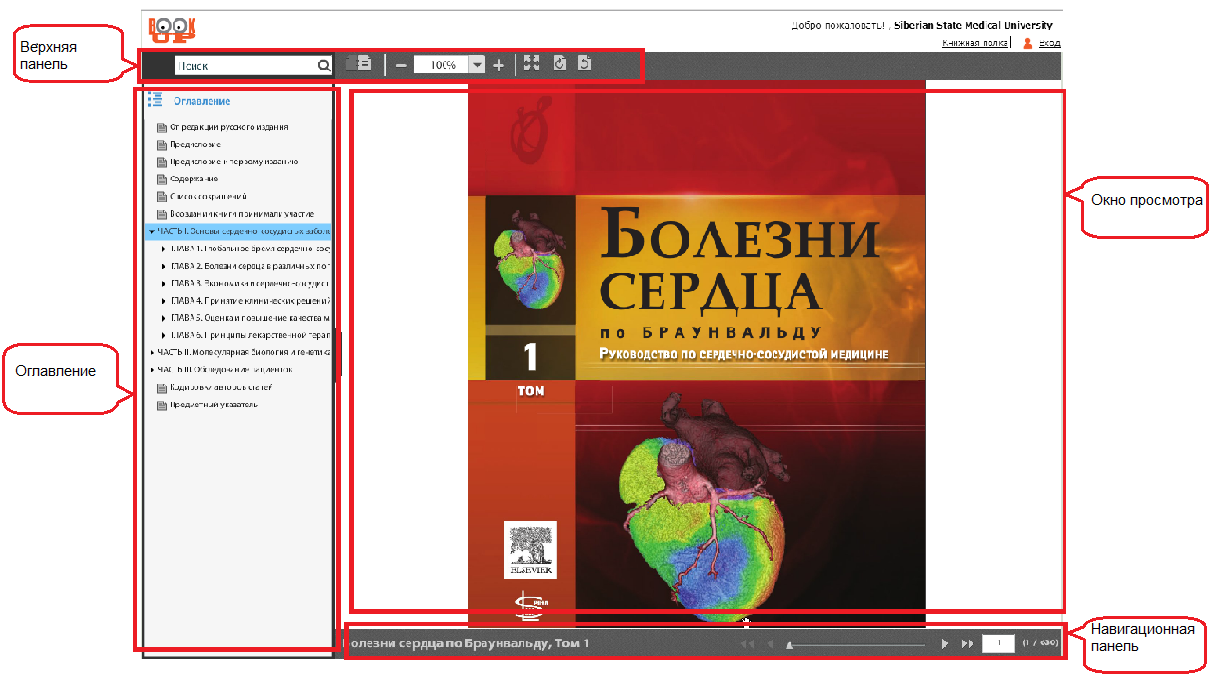 Рис. 3- изображение страницы можно увеличивать и уменьшать, используя знаки «+» и «-» или задавая определенный размер страницы в окошке между этими знаками.- чтобы повернуть страницу на 90°, используйте кнопки  и .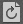 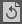 - чтобы выйти в полноэкранный режим просмотра, нажмите  .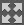 - в полноэкранном режиме, строка навигации появляется при наведении курсора мыши под изображение страницы (Рис. 4).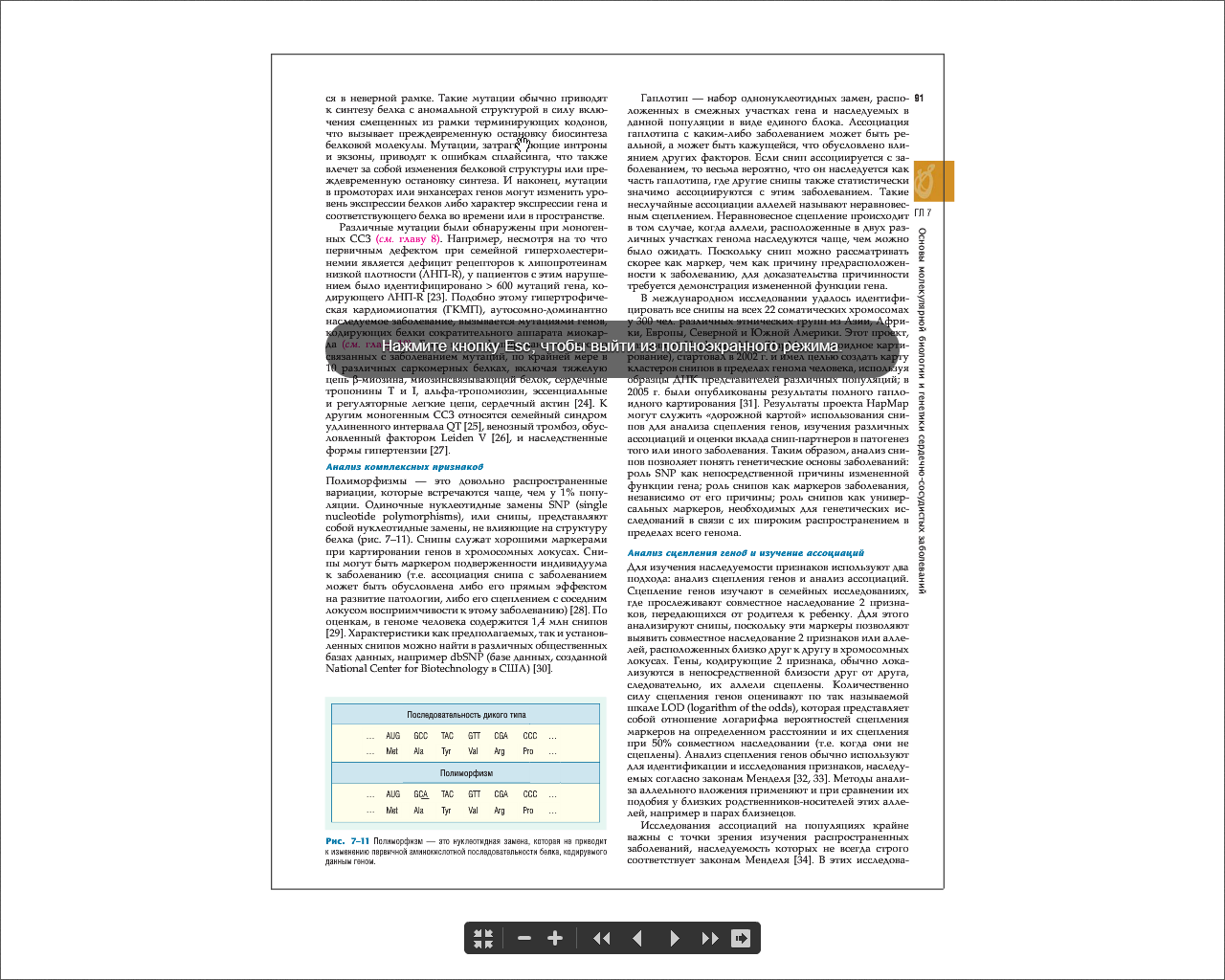 Рис. 4- для поиска по всему тексту документа, наберите в строке поиска ключевое слово и нажмите , под поисковой строкой появятся результаты поиска. Кликнув по выбранной странице, Вы перейдете к тексту документа (Рис.3)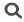 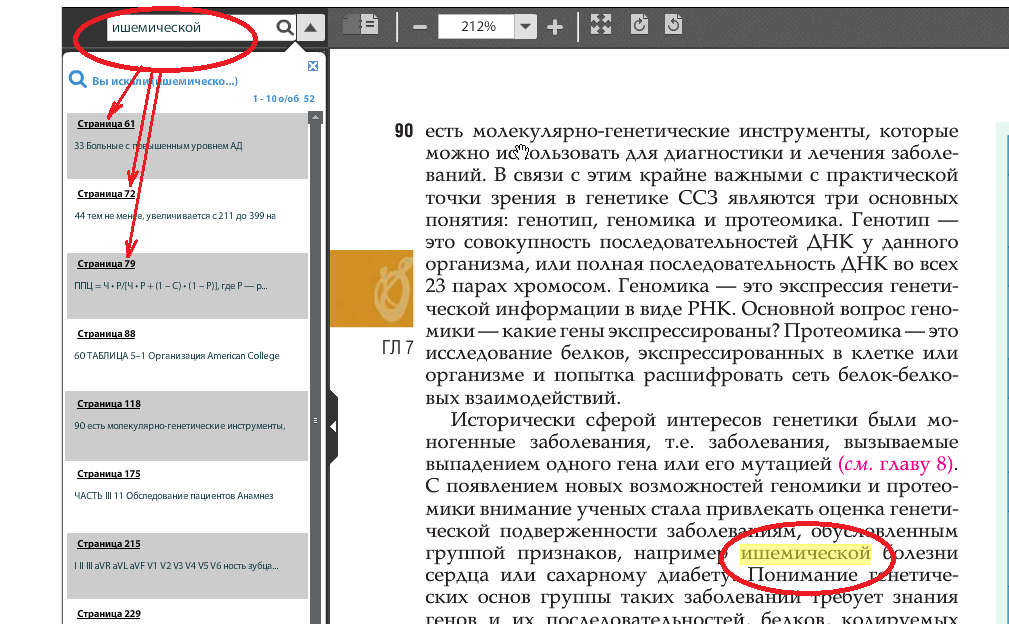 Рис. 55.2 Навигационная панель- слева можно увидеть количество доступных для просмотра страниц , и на какой странице открыт документ.- чтобы перейти на следующую или предыдущую страницу,  кликните на стрелки  или , чтобы перейти на первую или последнюю страницу,  кликните на двойные стрелки  или .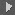 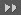 5.3 Панель ОглавленияКликая на можно развернуть или свернуть панель.  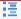 Для быстрого перехода на выбранную главу книги, кликните на эту главу в оглавлении.